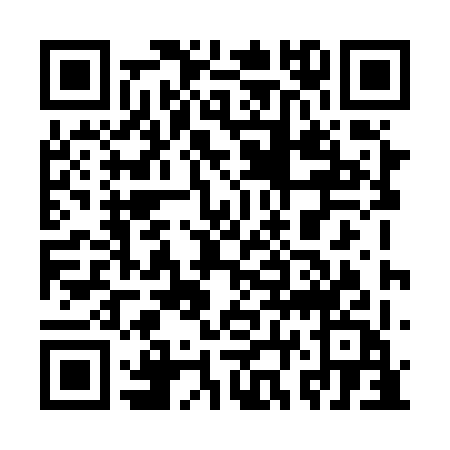 Ramadan times for Grimmonds Beach, Ontario, CanadaMon 11 Mar 2024 - Wed 10 Apr 2024High Latitude Method: Angle Based RulePrayer Calculation Method: Islamic Society of North AmericaAsar Calculation Method: HanafiPrayer times provided by https://www.salahtimes.comDateDayFajrSuhurSunriseDhuhrAsrIftarMaghribIsha11Mon6:266:267:431:355:407:277:278:4512Tue6:246:247:411:345:417:287:288:4613Wed6:226:227:391:345:427:307:308:4714Thu6:206:207:381:345:437:317:318:4815Fri6:186:187:361:345:447:327:328:5016Sat6:176:177:341:335:457:337:338:5117Sun6:156:157:321:335:467:347:348:5218Mon6:136:137:311:335:477:357:358:5319Tue6:116:117:291:325:477:377:378:5520Wed6:096:097:271:325:487:387:388:5621Thu6:076:077:251:325:497:397:398:5722Fri6:066:067:241:325:507:407:408:5823Sat6:046:047:221:315:517:417:419:0024Sun6:026:027:201:315:527:427:429:0125Mon6:006:007:181:315:537:447:449:0226Tue5:585:587:171:305:537:457:459:0327Wed5:565:567:151:305:547:467:469:0528Thu5:545:547:131:305:557:477:479:0629Fri5:525:527:111:295:567:487:489:0730Sat5:505:507:101:295:577:497:499:0931Sun5:485:487:081:295:587:507:509:101Mon5:475:477:061:295:587:527:529:112Tue5:455:457:041:285:597:537:539:133Wed5:435:437:031:286:007:547:549:144Thu5:415:417:011:286:017:557:559:155Fri5:395:396:591:276:017:567:569:176Sat5:375:376:581:276:027:577:579:187Sun5:355:356:561:276:037:587:589:208Mon5:335:336:541:276:048:008:009:219Tue5:315:316:521:266:058:018:019:2210Wed5:295:296:511:266:058:028:029:24